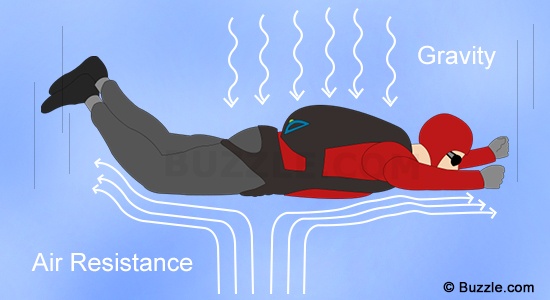 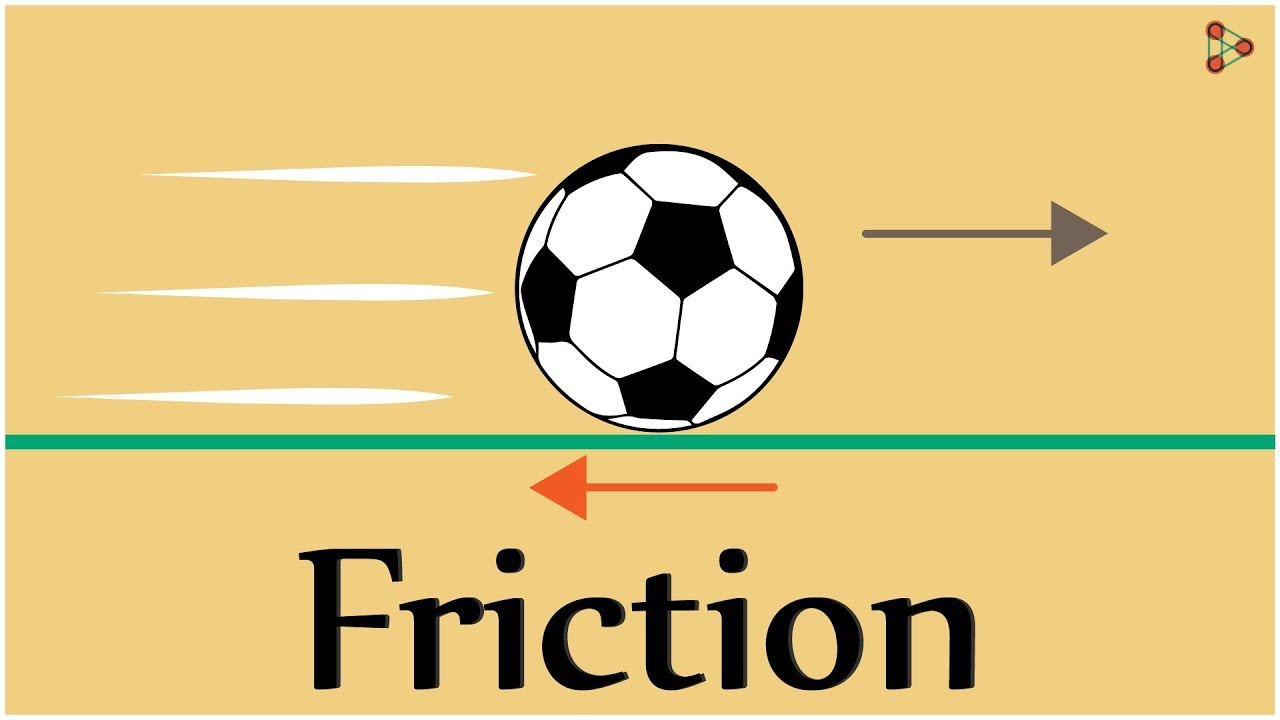 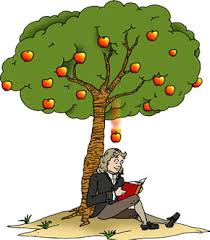 Science Knowledge Organiser – Let’s get moving!What I should already know/ be aware ofTypes of forces such as friction.What a force isand that some forces do not have to be in contactto act.